Заболела эта книжка,Изорвали ребятишки. Я больную пожалей,Я возьму ее и склею. 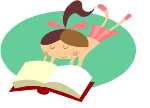 	Заболевшим книжкам прописано лечение:Расправить загнувшиеся страницыСтереть ластиком карандашные пометки;Подклеить страницы скотчем Подклеить корешки цветной 	бумагой 	(или скотчем)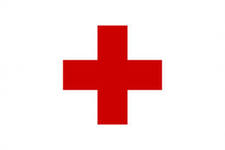 Обновить обложкиВыбери правильное лечение и вылечи книжку!Главный врач «книжной больницы» 	                                     Заведующая библиотекой ______/И.А. Борисенко/  Инструменты для лечения книгБумага белаяБумага цветнаяКартон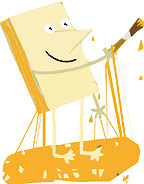 ЛастикКлейКисточка НожницыЛинейкаКарандаш простойКарандаши цветныеКраскиСкотчГлавный врач «книжной больницы» 	                                     Зав.библиотекой ______/И.А. Борисенко/             Симптомы болезни книг:Рассохся и расклеился переплет Оторвалась обложка 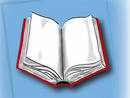 Выпали страницы Исписаны страницыЗагнуты уголки страницГлавный врач «книжной больницы» 	                                     Заведующая библиотекой ______/И.А. Борисенко/  Правила подготовки рабочего места перед началом урока1. Положи на парту клеенку, рабочую доску.2.  Приготовь необходимые материалы и инструменты к работе.3.  Приготовь тряпочку или салфетку для рук.Главный врач «книжной больницы» 	                                     Заведующая библиотекой ______/И.А. Борисенко/  Правила безопасной работы с ножницами1. Соблюдай порядок на своем рабочем месте.2. Перед работой проверь исправность инструментов.3. Не работай ножницами с ослабленным креплением.4.  Работай только исправным инструментом: хорошо отрегулированными и заточенными ножницами.5.  Работай ножницами только на своем рабочем месте.6. Следи за движением лезвий во время работы.7. Ножницы клади кольцами к себе.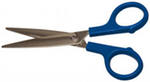 8.  Подавай ножницы кольцами вперед.9. Не оставляй ножницы открытыми.10. Храни ножницы в чехле лезвиями вниз.11. Не играй с ножницами, не подноси ножницы к лицу.12. Используй ножницы по назначению.Главный врач «книжной больницы» 	                                     Заведующая библиотекой ______/И.А. Борисенко/  Правила уборки своего рабочего места1. Сложи материалы и инструменты в коробку.2. Собери со стола и с пола обрезки материала, мусор.3. Протри инструменты и парту тряпочкой.5. Тщательно вытри руки тряпочкой и вымой их с мылом.6. Все принадлежности убери.Главный врач «книжной больницы» 	                                     Заведующая библиотекой ______/И.А. Борисенко/  Правила безопасной работы с клеемПри работе с клеем пользуйся кисточкой, если это требуется.Бери то количество клея, которое требуется для выполнения работы.Излишки клея убирай мягкой тряпочкой или салфеткой, осторожно прижимая ее.Кисточку и руки после работы 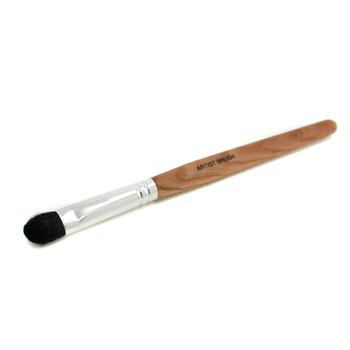 хорошо вымой с мылом.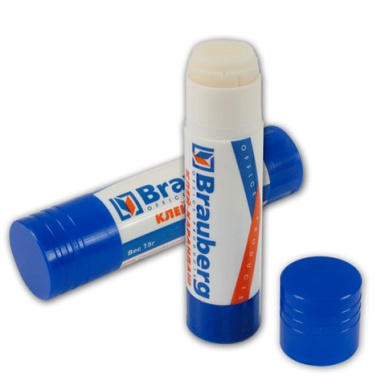 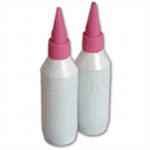 Главный врач «книжной больницы» 	                                     Заведующая библиотекой ______/И.А. Борисенко/  